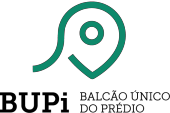 AUTORIZAÇÃOEu, ..................................................................................................... (nome completo), portador do Bilhete de Identidade / Cartão de Cidadão n.º ................................................... válido até ......../......../.............., NIF .................................., nascido em ......../......../.............., na Freguesia de ..........................................., Concelho de ..........................................., residente em ........................................................................................., autorizo……………………………………….........................……., portador do Bilhete de Identidade/ Cartão de Cidadão n.º ..................................................., nascido em ......../......../............., na Freguesia ……….................................., Concelho de ..........................................., residente em………..........…………………………………………………., a representar-me no âmbito do Sistema de Informação Cadastral Simplificado, concretamente na georreferenciação de terrenos e assinatura dos respetivos termos de responsabilidade respeitantes às seguintes matrizes:Artigo: ………., freguesia ………………………………, concelho: ...........................................; Artigo: ………., freguesia ………………………………, concelho: ...........................................; Artigo: ………., freguesia ………………………………, concelho: ...........................................; Artigo: ………., freguesia ………………………………, concelho: ...........................................; Artigo: ………., freguesia ………………………………, concelho: ...........................................; Artigo: ………., freguesia ………………………………, concelho: ...........................................; Artigo: ………., freguesia ………………………………, concelho: ...........................................; Artigo: ………., freguesia ………………………………, concelho: ...........................................; Artigo: ………., freguesia ………………………………, concelho: ...........................................; Artigo: ………., freguesia ………………………………, concelho: ...........................................; Artigo: ………., freguesia ………………………………, concelho: ...........................................; Artigo: ………., freguesia ………………………………, concelho: ...........................................;............................, ....... de .................... de .......................................................................... (Assinatura do titular)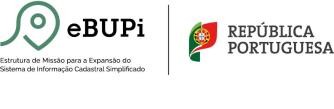 eBUPi - Estrutura de Missão para a Expansão do Sistema de Informação Cadastral Simplificado Avenida D. João II, 1 - Campus Justiça, Edifício G - HUB Justiça – 1900-097 Lisboa| PORTUGAL TEL + 351 21 321 24 84 EMAIL geral@ebupi.mj.gov.pt